SWEDEN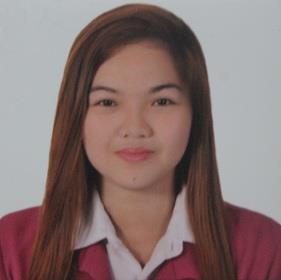 SWEDEN.239645@2freemail.com 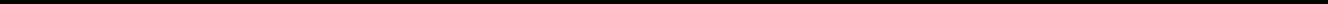 ObjectiveI am looking for a job and opportunity where I could practice my knowledge and develop my personality as a career person while utilizing my skills.Work ExperienceCustomer Service Representative (Jetstar Australia), Airline Sales Account Stellar BPO Philippines, September 2014- April 2015Resolve customer complaints via phone and emailUse telephones to reach out to customers and verify account information. Greet customers warmly and ascertain problem or reason for calling. Assist in booking flight, or changing flight details (Sale)Upsell ancillariesAdvise on company information.Take payment information and other pertinent information such as addresses and phone numbers.Process flight cancellation and refund Inform customer of deals and promotions. Read from scripts.Customer Care Specialist  (SEARS Canada), Direct Sales and Technical Support, Concentrix Phillippines, April 2014- August 2014Greet customers warmly and ascertain problem or reason for calling.Use telephones to reach out to customers and verify account information. Assist in placement of orders, refunds, or exchanges. (Sale)Upsell extrasAdvise on company information. Place or cancel orders.Inform customer of deals and promotions. Sell products and services.Read from scripts.On-the-job Trainee, DCRC, Sales Admin, Ford Naga Philippines November 2013- February 2014Process requirement for car purchaseSort filesEncode necessary documentsSend email and reports dailyPhotocopy and scan documentsSocial Services Trainee, SSSTP Social Security System- Iriga Branch May 2011- September 2011 Educational AttainmentCollege	Ateneo De Naga UniversityBachelor of Science in Business AdministrationMajor in Marketing ManagementBagumbayan Sur, Naga City, PhilippinesGraduated March 2014High School	University of Saint AnthonyIriga City, PhilippinesGraduated March 2008SkillsSkills Basic computer knowledge in Microsoft Office 2010 (Excel, Word, Power point) Language Skills Vocabulary skill and good in spoken or written English. Enthusiastic and hard-working Trustworthy and reliable with a strong work ethics and values. Communication Skills Able to communicate verbally and effectively in a professional business manner. Ability to meet deadlines driven to meet deadlines while maintaining work accuracy. Awards ReceivedUniversity HonorsFirst Semester s/y 2012- 2013 College Honors Second semester s/y 2011-2012 First Semester s/y 2013-2014 Seminars Attended“The Changing Business Landscapes”, MarkProf Foundation Inc. September 14, 2013 “Role of Business Professionals in Challenging the Leaders of Tomorrow”, 5th Annual Business Summit. February 22, 2013 “Dare to Be Remarkable”, Senior's Career Day. September 25, 2013 Personal InformationAge:	24 years oldBirthday:	June 20, 1990Marital Status:	SingleNationality:	FilipinoReligion:	Roman Catholic